Asistent/ka prodeje a kancelářeHledáme nového kolegu/kolegyni na pozici Asistent/ka prodeje a kanceláře 1 úv. HPP pro potravinářskou výrobnu naložených sýrů, utopenců a dalších delikates. Výroba je součástí sociálního integračního podniku DOBROTY S PŘÍBĚHEM v Davli u Prahy.Co vás čeká:Servis pro zákazníky – vyřizování dotazů na zákaznické lince, komunikace se stálými odběrateliPříjem a předávání objednávek do výroby, vyřizování nedoručených objednávekPodpora prodeje – evidence zákazníků v CRM, rozesílka newsletterů, práce na sociálních sítíchEvidence pokladny, výdej e-shopů, občasná podpora přímého prodeje dle aktuálních potřebKoordinace chodu kanceláře v Davli inventury, evidence a archivace zadaných dokumentůrešerže cen, komunikace a objednávky u dodavatelů pro chod kancelářeJaké znalosti, dovednosti a schopnosti byste měli mít:Minimálně SŠ vzděláníZkušenost na asistentské pozici, odpovědnost, samostatnostZkušenost s prací v online systémech, CRM a sociálních sítíchVýborná znalost MS officeVýborné komunikační dovednosti ústní i psanou formouŘidičský průkaz výhodouCo vám můžeme nabídnout:Nástupní plat 25.000 – 30.000 Kč/hrubého, HPP celý úvazekNákup výrobků a sortimentu farmářského obchodu za zvýhodněnou cenuOvoce, nápoje na pracovištiFiremní telefon, notebook4 týdny dovolené, možnost homeoffice dle domluvy max. 1 x týdněAtmosféru progresivní firmy, otevřenou komunikaciV případě zájmu zašlete profesní CV s fotografií a motivační dopis na reditel@portus.cz
Více informací o našem podniku najdete www.dobrotyspribehem.cz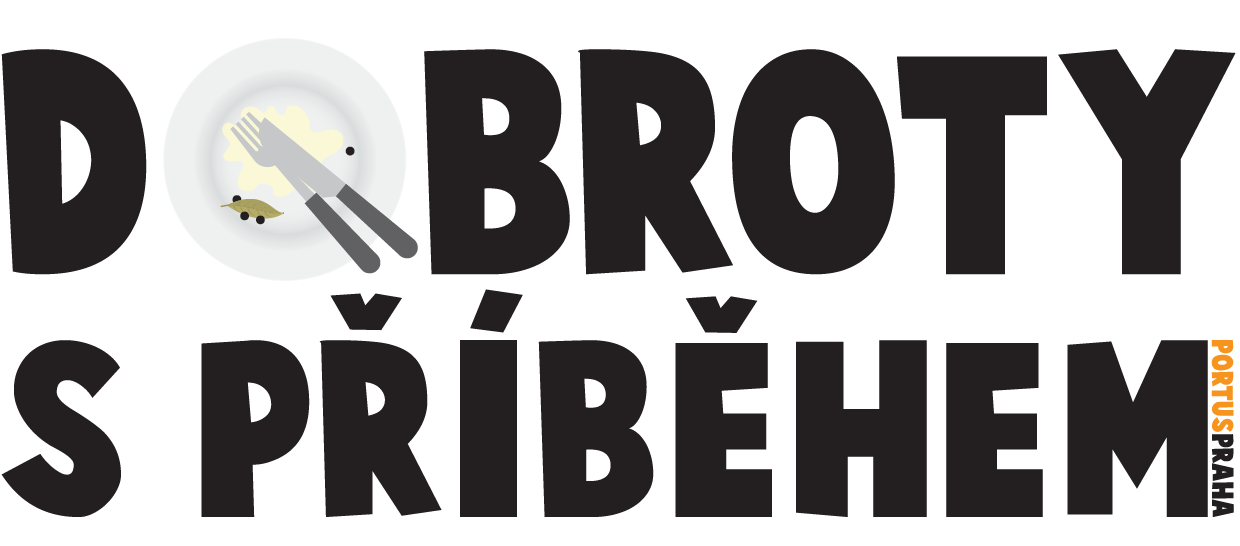 